2èmes Rencontres Sortir Régionales 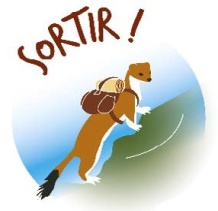 « Éduquer, se former dehors »       Les 11 et 12 octobre 2019à la Colporteuse79 150 ArgentonnayBULLETIN D'INSCRIPTION NOM Prénom : Structure : Métier : Adresse : Adresse de facturation si différente de l'adresse de structure :Téléphone (en cas d'imprévus concernant les rencontres) : Mail : Participation aux Rencontres :     journée du vendredi     soirée du vendredi     journée du samedi Inscription à l’immersion du vendredi (1 immersion pour la journée)    Immersion Sport de Pleine Nature (Canoë) et Activités Connaitre et Protéger la Nature, avec Guillaume Biton (Détours dans l'eau) et Benoit Manceau (Ecologie Participative et Innovante)    Immersion "Construction artistique à base d'éléments naturels" avec Catherine DuvalsDéjà participé ?    C'est la première fois que je participe à un événement organisé par le Graine PC.    J'ai déjà participé à un événement organisé par le Graine PC.Comment avez-vous eu connaissance de ces Rencontres Sortir ? Participation aux frais des Rencontres :     40 € les 2 jours et la soirée    20 € pour une journéeRepas :     Soirée pizza du vendredi soir – 8 €    Repas du samedi midi – 10 €     Petit-déjeuner du samedi matin – 4 €    Aucun repasRégime alimentaire spécifique : Prévoir votre pique-nique pour l'immersion du vendredi Hébergement :    sous tente ou en bivouac : 8€/pers.     pas d’hébergement. Total frais : repas : hébergement :participation : Total frais : A régler avant le 30/09/19 par chèque à l'ordre de GRAINE Poitou-Charentes ou par virement (nous contacter).Autorisation de transmission de contacts :     J'autorise le Graine Poitou-Charentes à transmettre mes coordonnées mails et téléphone aux autres participants pour les besoins des Rencontres (co-voiturage, échanges entre participants …)    Je n'autorise pas le Graine à transmettre mes coordonnées.Commentaires : Droit à l'image : Afin de rendre visible l'action du Graine et de donner envie à d'autres d'y participer, nous sommes susceptibles de vous prendre en photos pendant les rencontres et d'utiliser ces photos sur nos supports de communication (site internet, plaquettes …)    J'autorise le Graine Poitou-Charentes à utiliser gratuitement les photos de l'atelier sur lesquelles j'apparais pour ses supports de communication (internet et papier) et n'en demanderai aucune rétribution.    Je n'autorise pas le Graine à utiliser les photos sur lesquelles j'apparais.Vos attentes, vos idées …Afin d'animer au mieux ces prochaines Rencontres et le réseau Sortir, nous sommes intéressées par vos réponses aux questions ci-dessous. Qu'est-ce qui vous intéresse particulièrement dans le fait de participer à ces Rencontres Sortir ? Qu'en attendez-vous ? Auriez-vous envie de proposer une animation nocturne pour la soirée du vendredi ? Si oui, laquelle ?Plus globalement, en dehors des Rencontres, avez-vous des envies / des attentes vis-à-vis du Réseau Sortir ? Lesquelles ?Merci de votre intérêt pour ces Rencontres ! Votre inscription sera définitive à réception du règlement et dans la limite des places disponibles.CONTACT et REGLEMENTS : Alexiane SPANU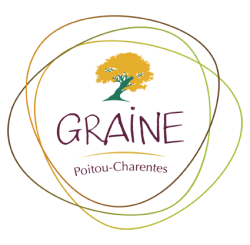 Graine Poitou-Charentes97 bis rue Cornet86 000 POITIERS05 49 01 64 42grainepc@grainepc.org 